ترد في ملحق هذه الوثيقة ميزانية المؤتمر العالمي لتنمية الاتصالات (WTDC-17) لفترة السنتين 2017-2016 التي أقرها المجلس في دورته لعام 2015 بموجب قراره 1375، وهي معروضة لعلم لجنة مراقبة الميزانية.الملحـقميزانية المؤتمر العالمي لتنمية الاتصالات (WTDC-2017)___________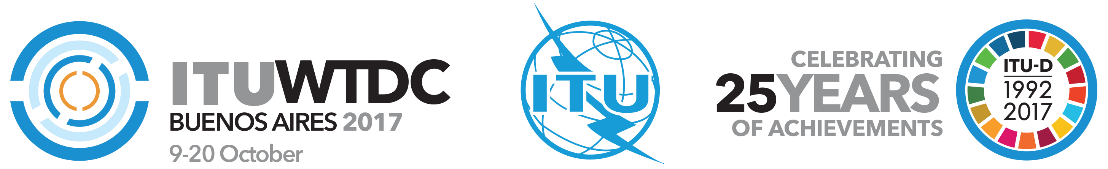 المؤتمر العالمي لتنمية الاتصالات
لعام 2017 (WTDC-17)بوينس آيرس، الأرجنتين، 20-9 أكتوبر 2017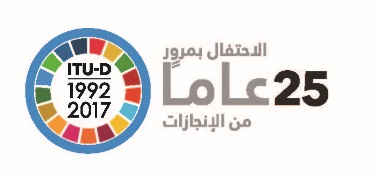 اللجنة 2اللجنة 2الوثيقة WTDC17/14-A5 يونيو 2017الأصل: بالإنكليزيةالأمين العامالأمين العامالأمين العامميزانية المؤتمر العالمي لتنمية الاتصالاتميزانية المؤتمر العالمي لتنمية الاتصالاتميزانية المؤتمر العالمي لتنمية الاتصالاتالمبلغ بالفرنكات السويسريةالمبلغ بالفرنكات السويسريةتكاليف خاصة بالموظفين649 917تكاليف أخرى خاصة بالموظفين31 516السفر في مهمة رسمية260 000خدمات تعاقدية45 000استئجار الأماكن والمعدات وصيانتها0المواد واللوازم10 000حيازة الأماكن والأثاث والمعدات10 000مرافق الخدمات العامة والداخلية10 000مراجعة الحسابات والرسوم المشتركة بين الوكالات ونفقات متفرقة10 000المجموع الفرعي1 026 433الترجمة (4 991 صفحة)756 233النسخ (5 300 صفحة)319 577الاستنساخ (560 000 صفحة)82 023الوثائق1 157 833المجموع الكلي2 184 266